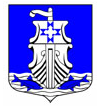 Администрациямуниципального образования«Усть-Лужское сельское поселение»Кингисеппского муниципального районаЛенинградской областиПОСТАНОВЛЕНИЕот 01 июня 2022 года № 112/2Об утверждении Программы профилактики рисков причинения вреда (ущерба) охраняемым законом ценностям при осуществлении муниципального контроля в сфере благоустройства на территории Усть-Лужского сельского поселения Кингисеппского муниципального района Ленинградской области на 2022 годВ соответствии со статьей 44 Федерального закона от 31.07.2020 № 248-ФЗ «О государственном контроле (надзоре) и муниципальном контроле в Российской Федерации», Федеральным законом от 06.10.2003 № 131-ФЗ «Об общих принципах организации местного самоуправления в Российской Федерации», Постановлением Правительства Российской Федерации от 25.06.2021 № 990 «Об утверждении Правил разработки и утверждения контрольными (надзорными) органами программы профилактики рисков причинения вреда (ущерба) охраняемым законом ценностям», руководствуясь Уставом муниципального образования «Усть-Лужское сельское поселение» Кингисеппского муниципального района Ленинградской области, администрация муниципального образования «Усть-Лужское сельское поселение» Кингисеппского муниципального района Ленинградской областиПОСТАНОВЛЯЕТ:Утвердить Программу профилактики рисков причинения вреда (ущерба) охраняемым законом ценностям при осуществлении муниципального контроля в сфере благоустройства на территории Усть-Лужского сельского поселения Кингисеппского муниципального района Ленинградской области на 2022 год согласно приложению.Настоящее постановление распространяется на правоотношения, возникшие с 1 января 2022 г.Настоящее постановление подлежит опубликованию на официальном сайте администрации муниципального образования «Усть-Лужское сельское поселение» Кингисеппского муниципального района Ленинградской области, а также в сетевом издании «Ленинградское областное информационное агентство /ЛЕНОБЛИНФОРМ/».Постановление вступает в законную силу после его официального опубликования (обнародования).Контроль за выполнением настоящего постановления оставляю за собой.Глава администрации МО «Усть-Лужское сельское поселение»                                                                      П.И.КазарянЮ.В. Будуштяну8 (81375) 61-440Приложение к постановлению администрации Усть-Лужского сельского поселения Кингисеппского муниципального района Ленинградской областиот 01.06.2022 № 112/2Программа профилактики рисков причинения вреда (ущерба) охраняемым законом ценностям при осуществлении муниципального контроля в сфере благоустройства на территории Усть-Лужского сельского поселения Кингисеппского муниципального района Ленинградской областиНастоящая Программа профилактики рисков причинения вреда (ущерба) охраняемым законом ценностям на 2022 год в рамках муниципального контроля в сфере благоустройства на территории Усть-Лужского сельского поселения Кингисеппского муниципального района Ленинградской области (далее - Программа) разработана в целях стимулирования добросовестного соблюдения обязательных требований организациями и гражданами, устранения условий, причин и факторов, способных привести к нарушениям обязательных требований и (или) причинению вреда (ущерба) охраняемым законом ценностям, создания условий для доведения обязательных требований до контролируемых лиц, повышение информированности о способах их соблюдения.Настоящая Программа разработана и подлежит исполнению администрацией Усть-Лужского сельского поселения Кингисеппского муниципального района Ленинградской области (далее по тексту - администрация).Анализ текущего состояния осуществления муниципального контроля, описание текущего развития профилактической деятельности контрольного органа, характеристика проблем, на решение которых направлена ПрограммаВид муниципального контроля: муниципальный контроль в сфере благоустройства.Предметом муниципального контроля на территории муниципального образования является: соблюдение организациями и физическими лицами обязательных требований, установленных Правилами благоустройства, соблюдения чистоты и порядка на территории Усть-Лужского сельского поселения Кингисеппского муниципального района Ленинградской области, утвержденных решением представительного органа муниципального образования (далее - Правила), требований к обеспечению доступности для инвалидов объектов социальной, инженерной и транспортной инфраструктур и предоставляемых услуг, организация благоустройства территории муниципального образования в соответствии с Правилами;исполнение решений, принимаемых по результатам контрольных мероприятий.В 2021 году в рамках профилактики нарушений обязательных требований законодательства контрольными органами были проведены следующие мероприятия:размещение на официальном сайте администрации МО «Усть-Лужское сельское поселение» в информационно-телекоммуникационной сети «Интернет» перечня нормативных правовых актов, содержащих обязательные требования, оценка соблюдения которых является предметом муниципального контроля в сфере благоустройства, а также текстов, соответствующих нормативных правовых актов;размещение на официальном сайте администрации МО «Усть-Лужское сельское поселение» в информационно-телекоммуникационной сети «Интернет» информации о наиболее часто встречающихся случаях нарушений обязательных требований в сфере благоустройства, требований, установленных муниципальными правовыми актами, с рекомендациями в отношении мер, которые должны приниматься контролируемыми лицами в целях недопущения таких нарушений в будущем.Цели и задачи реализации Программы профилактикиОсновными целями Программы профилактики являются:стимулирование добросовестного соблюдения обязательных требований всеми контролируемыми лицами;устранение условий, причин и факторов, способных привести к нарушениям обязательных требований и (или) причинению вреда (ущерба) охраняемым законом ценностям;создание условий для доведения обязательных требований до контролируемых лиц, повышение информированности о способах их соблюдения.Проведение профилактических мероприятий программы профилактики направлено на решение следующих задач:укрепление системы профилактики нарушений рисков причинения вреда (ущерба) охраняемым законом ценностям;оценка возможной угрозы причинения либо причинения вреда жизни, здоровью граждан, выработка и реализация профилактических мер, способствующих ее снижению;выявление факторов угрозы причинения либо причинения вреда жизни, здоровью граждан, причин и условий, способствующих нарушению обязательных требований, определение способов устранения или снижения угрозы причинения вреда (ущерба).Перечень профилактических мероприятий, сроки (периодичность) их проведенияПоказатели результативности и эффективности Программы профилактикиОценка результативности и эффективности Программы профилактики осуществляется в течение всего срока реализации Программы профилактики и (при необходимости) после ее реализации.В разделе дается описание поддающихся количественной оценке ожидаемых результатов реализации Программы профилактики, включая как непосредственные результаты (реализованные мероприятия и их итоги), так и конечные результаты (социальный и экономический эффект от реализованных мероприятий).Показатели по профилактическим мероприятиям:№ п/пНаименование мероприятияСрок исполненияСтруктурное подразделение, и (или) должностные лица контрольного органа, ответственные за их реализацию12341.Информирование:Информирование:Информирование:размещение сведений, касающихся осуществления муниципального контроля в сфере благоустройства на официальном сайте администрации МО «Усть-Лужское сельское поселение» в информационно-телекоммуникационной сети «Интернет» и средствах массовой информации:1) тексты нормативных правовых актов, регулирующих осуществление муниципального контроля в сфере благоустройства;2) сведения об изменениях, внесенных в нормативные правовые акты, регулирующие осуществление муниципального контроля в сфере благоустройства, о сроках и порядке их вступления в силу;3) перечень нормативных правовых актов с указанием структурных единиц этих актов, содержащих обязательные требования, оценка соблюдения которых является предметом муниципального контроля в сфере благоустройства, а также информация о мерах ответственности, применяемых при нарушении обязательных требований, с текстами в действующей редакции;4) руководства по соблюдению обязательных требований, разработанные и утвержденные в соответствии с Федеральным законом «Об обязательных требованиях в Российской Федерации»;5) перечень индикаторов риска нарушения обязательных требований;6) перечень объектов муниципального контроля в сфере благоустройства;7) исчерпывающий перечень сведений, которые могут запрашиваться контрольным органом у контролируемого лица;8) сведения о способах получения консультаций по вопросам соблюдения обязательных требованийпостояннодолжностные лица контрольного органа2.Объявление предостережения:Объявление предостережения:Объявление предостережения:выдача предостереженияпри наличии у должностного лица сведений о готовящихся нарушениях обязательных требований или признаках нарушений обязательных требованийАдминистрация МО «Усть-Лужское сельское поселение»3.Консультирование:Консультирование:Консультирование:Проведение должностными лицами Администрации консультаций по вопросам:- организация и осуществление контроля в сфере благоустройства;- порядок осуществления контрольных мероприятий;порядок обжалования действий (бездействия) должностных лиц, уполномоченных осуществлять контроль;- получение информации о нормативных правовых актах (их отдельных положениях), содержащих обязательные требования, оценка соблюдения которых осуществляется администрацией в рамках контрольных мероприятий.Консультирование осуществляется посредством личного обращения, телефонной связи, электронной почты, видео-конференц-связи, при получении письменного запроса - в письменной форме в порядке, установленном Федеральным законом «О порядке рассмотрения обращения граждан Российской Федерации», а также в ходе проведения профилактического мероприятия, контрольного (надзорного) мероприятия.при поступлении обращения от контролируемого лица по вопросам, связанным с организацией и осуществлением муниципального контроля в сфере благоустройстваАдминистрация МО «Усть-Лужское сельское поселение»Nп/пНаименование показателяВеличина1.Полнота информации, размещенной на официальном сайте администрации МО «Усть-Лужское сельское поселение» в информационно-телекоммуникационной сети «Интернет» в соответствии с частью 3 статьи 46 Федерального закона от 31 июля 2020 г. № 248-ФЗ «О государственном контроле (надзоре) и муниципальном контроле в Российской Федерации»100%2.Удовлетворенность контролируемых лиц и их представителей консультированием контрольного органаобращения в 2021 году не поступали3.Количество проведенных профилактических мероприятий-